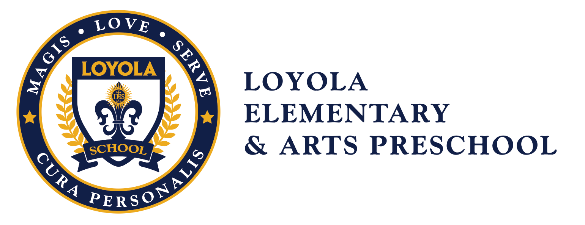 Student NamePlease write your child’s name and display it on your car’s dashboard for pick-up